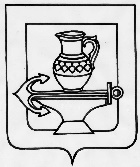 Администрация сельского поселения Ленинский сельсоветЛипецкого муниципального района Липецкой областиРоссийской ФедерацииПОСТАНОВЛЕНИЕ21.02.2019г.                                                    с. Троицкое                                                            № 53                                                                          О внесении изменений в административный регламент по предоставлению муниципальной услуги«Выдача справок и выписок из похозяйственных книг»,утвержденный постановлением администрации сельского поселения Ленинский сельсовет Липецкого муниципального района  Липецкой области № 12 от 10.03.2016г., с изменениями, внесенными постановлениями администрации сельского поселения Ленинский сельсовет Липецкого муниципального района Липецкой области № 42 от 10.05.2016г., № 188 от 08.11.2016г.   В связи с приведением нормативных правовых актов сельского поселения в соответствие с действующим законодательством, администрация сельского поселения Ленинский сельсовет Липецкого муниципального района  ПОСТАНОВЛЯЕТ:   1. Внести изменения в административный регламент по предоставлению муниципальной услуги «Выдача справок и выписок из похозяйственных книг», утвержденный постановлением администрации сельского поселения Ленинский сельсовет Липецкого муниципального района Липецкой области № 12 от 10.03.2016г., с изменениями, внесенными постановлениями администрации сельского поселения Ленинский сельсовет Липецкого муниципального района Липецкой области № 42 от 10.05.2016г., № 188 от 08.11.2016г.Настоящее постановление вступает в силу со дня его официального обнародования. Глава администрации  сельского поселения Ленинский  сельсовет                                                                             О.В. Коротеев                                                                       Приложение                                                                       к постановлению администрации                                                                          сельского поселения Ленинский сельсоветЛипецкого муниципального района Липецкой области                                                                         от 21.02.2019г. № 53Изменения в административный регламент по предоставлению муниципальной услуги«Выдача справок и вписок из похозяйственных книг»   1.Внести в административный регламент предоставления муниципальной услуги «Выдача справок и выписок из похозяйственных книг», утвержденный постановлением администрации сельского поселения Ленинский сельсовет Липецкого муниципального района № 12 от 10.03.2016г., с изменениями, внесенными постановлениями администрации сельского поселения Ленинский сельсовет Липецкого муниципального района № 42 от 10.05.2016г.,        № 188 от 08.11.2016г. следующие изменения:   1.1.Пункт 2.5. раздела 2 Стандарт предоставления муниципальной услуги изложить в новой редакции:   «2.5. Перечень справок и выписок из похозяйственной книги, выдаваемых администрацией сельского поселения, и исчерпывающий перечень документов, необходимых для предоставления муниципальной услуги:Заявитель вправе представить документы, указанные в данном пункте настоящего административного регламента, в форме электронных документов, подписанных электронной подписью в соответствии с требованиями законодательства Российской Федерации.»   2. Настоящие изменения вступают в силу со дня его официального обнародования.  № п/пНаименование справкиНаименование вида документаФорма предоставления документа (оригинал/копия), количество экземпляровПорядок получения документа (заявитель самостоятельно представляет документ или документ поступает посредством межведомственного взаимодействия)1.Выписка из лицевого счета1) технический паспортОригинал в 1 экз.Заявитель предоставляет самостоятельно2.Выписка из похозяйственной книги на домДля предоставления в нотариус (принятие наследства):1) заявление о выдачи выписки из похозяйственной книги2) паспорт заявителя либо паспорт представителя заявителя3) Документ, подтверждающий полномочия представителя (в случае обращения представителя заявителя)4) свидетельство о смерти;5) документ подтверждающий родственные отношения (свидетельство о рождении, свидетельство о заключении брака );6) справка от нотариуса о наследниках, обратившихся к нотариусуДля предоставления в БТИ (оформление техпаспорта):1)  заявление о выдачи выписки из похозяйственной книги2) паспорт заявителя либо паспорт представителя заявителя3) Документ, подтверждающий полномочия представителя (в случае обращения представителя заявителя)4) Свидетельство о праве на наследство, удостоверяющее право собственности за здание (строение, сооружение) (в случае, если право на объект недвижимости не зарегистрировано в Едином государственном реестре прав на недвижимое имущество и сделок с ним ) Оригинал  Оригинал и копия в 1 экз.Оригинал и копия в 1 экз.Оригинал и копия в 1 экз.Оригинал и копия в 1 экз.Оригинал и копия в 1 экз.ОригиналОригинал и копия в 1 экз.Оригинал и копия в 1 экз.Оригинал и копия в 1 экз.Заявитель (либо его представитель) предоставляет самостоятельноЗаявитель (либо его представитель) предоставляет самостоятельноПредставитель предоставляет самостоятельноЗаявитель (либо его представитель) предоставляет самостоятельноЗаявитель (либо его представитель) предоставляет самостоятельноЗаявитель (либо его представитель) предоставляет самостоятельноЗаявитель (либо его представитель) предоставляет самостоятельноЗаявитель (либо его представитель) предоставляет самостоятельноПредставитель предоставляет самостоятельноЗаявитель (либо его представитель) предоставляет самостоятельно3.Выписка из похозяйственной книги на земельный участокДля предоставления в нотариус (принятие наследства):1) заявление о выдачи выписки из похозяйственной книги2) паспорт заявителя либо паспорт представителя заявителя3) Документ, подтверждающий полномочия представителя (в случае обращения представителя заявителя)4) свидетельство о смерти;5) документ подтверждающий родственные отношения (свидетельство о рождении, свидетельство о заключении  брака);6) справка от нотариуса о наследниках, обратившихся к нотариусуДля оформления з/у пользователем из постоянного бессрочного пользования в собственность:1) заявление о выдачи выписки из похозяйственной книги2) паспорт заявителя либо паспорт представителя заявителя3) Документ, подтверждающий полномочия представителя (в случае обращения представителя заявителя)4) Свидетельство о праве на наследство, удостоверяющее право собственности на земельный участок, на котором ведется личное подсобное хозяйство (в случае, если право на объект недвижимости не зарегистрировано в Едином государственном реестре прав на недвижимое имущество и сделок с ним )Оригинал Оригинал и копия в 1 экз.Оригинал и копия в 1 экз.Оригинал и копия в 1 экз.Оригинал и копия в 1 экз.Оригинал и копия в 1 экз.Оригинал Оригинал и копия в 1 экз.Оригинал и копия в 1 экз.Оригинал и копия в 1 экз.Заявитель (либо его представитель) предоставляет самостоятельноЗаявитель (либо его представитель) предоставляет самостоятельноПредставитель предоставляет самостоятельноЗаявитель (либо его представитель) предоставляет самостоятельноЗаявитель (либо его представитель) предоставляет самостоятельноЗаявитель (либо его представитель) предоставляет самостоятельноЗаявитель (либо его представитель) предоставляет самостоятельноЗаявитель (либо его представитель) предоставляет самостоятельноПредставитель предоставляет самостоятельноЗаявитель (либо его представитель) предоставляет самостоятельно4.Справка в нотариус для заведения  наследственного  дела1) Свидетельство о смерти2) паспорта наследников3) документ, подтверждающий родственные отношения к умершему (свидетельство о браке, свидетельство о рождении, свидетельство о смерти наследников)Оригинал  в 1 экз.Оригинал  в 1 экз.Оригинал  в 1 экз.Заявитель предоставляет самостоятельноЗаявитель предоставляет самостоятельноЗаявитель предоставляет самостоятельно5.Справка о подсобном хозяйстве1) паспорт заявителя2)  Сведения Единого государственного реестра прав на недвижимое имущество и сделок с ним о наличии у заявителя права собственности на земельный участок   ( либо правоустанавливающие документы на земельный участок, на котором ведется личное подсобное хозяйство)Оригинал  в 1 экз.Оригинал  в 1 экз.Заявитель предоставляет самостоятельноЗаявитель предоставляет самостоятельно/ поступает посредством межведомственного взаимодействия